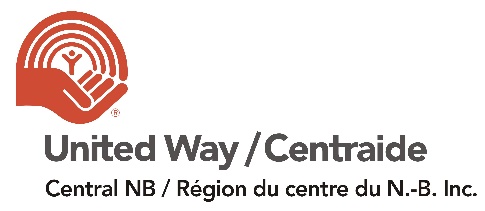 2021 Options for Giving Payroll deduction is the easiest way to give.   Via paper donation form  OR online at http://www.unitedwaycentral.com/pledge/ Other options for giving include: One-time donation by cash, cheque  Online for One-time or monthly donation via Credit card, Debit Mastercard, Visa Debit at www.unitedwaycentral.com/donate-now/  ***Please include employer and department in indicated section. Donor Choice Option Donors can choose from the following options when making their donation: United Way Community Impact Fund which funds 56 programs at 32 local non-profits and charities  United Way focus area(s) Any of the United Way funded agencies Any Canadian registered charity Administration Fees United Way funded agencies by payroll deduction, cash, cheque, credit card – no fee Non-United Way Member charities by payroll deduction: 10% Non-United Way Member charities by cash, cheque, credit card: 5% Options de dons Le programme de retenues salariales est la façon la plus facile de donner à Centraide.  via le formulaire de don papier  ou en ligne à http://www.unitedwaycentral.com/fr/pledge/ Les options de dons comprennent :  dons ponctuels en argent, ou par chèque. carte de crédit ou débit consulter www.unitedwaycentral.com/fr/donner/pour faire un don en ligne. ***Assurez-vous d’indiquer votre employeur et votre service dans la section commentaires Options pour les donateurs Les gens peuvent choisir parmi les options suivantes quand ils font des dons : Donner au fonds d’incidence communautaire de Centraide, lequel appuie 56 programmes offerts par 32 organismes locaux de Centraide de la région du centre du Nouveau-Brunswick. Donner à des organismes membres précis de Centraide.  Donner à des organismes précis de bienfaisance enregistrés du Canada. Frais d’administration Les frais suivants sont appliqués à toutes les options de don suivantes : Organismes membres de Centraide par retenues salariales, argent, chèque, ou par carte de crédit : 0 % Organismes non membres de Centraide par retenues salariales : 10 %   Organismes non membres de Centraide par argent, chèque, ou par carte de crédit: 5 % 